РЕСПУБЛИКА  КРЫМАДМИНИСТРАЦИЯ НИЖНЕГОРСКОГО СЕЛЬСКОГО ПОСЕЛЕНИЯНИЖНЕГОРСКОГО РАЙОНА РЕСПУБЛИКИ КРЫМПОСТАНОВЛЕНИЕ« 29 »  марта  2019 г.                      №  176                             пгт. НижнегорскийО внесении изменений в административный регламент предоставления муниципальной услуги «Перерегистрация граждан, состоящих на учете в качестве нуждающихся в жилых помещениях, предоставляемых по договорам социального найма в администрации Нижнегорского сельского поселения Нижнегорского района Республики Крым»Заслушав информацию  начальника отдела по предоставлению муниципальных услуг администрации Нижнегорского сельского поселения Бытко Н.И., рассмотрев Протокол рабочего совещания по вопросу правового урегулирования проблем, связанных с выдачей справок о составе семьи, о совместном проживании, выписки из домовой книги от 25 января 2019г., в связи с отсутствием информации о зарегистрированных лицах по домовладению, руководствуясь Приказом МВД России от 31 декабря 2017 г. N 984 "Об утверждении Административного регламента Министерства внутренних дел Российской Федерации по предоставлению государственной услуги по регистрационному учету граждан Российской Федерации по месту пребывания и по месту жительства в пределах Российской Федерации,  Федеральным законом от 27.10.2010 г. № 210-ФЗ «Об организации предоставления государственных и муниципальных услуг», Уставом муниципального образования Нижнегорское сельское поселение, постановлением администрации  Нижнегорского сельского поселения № 138 от 19.03.2019 г.  «О внесении изменений в административный регламент предоставления муниципальной услуги «Выдача справок (с места жительства о составе семьи, иных видов справок)»  Нижнегорского сельского поселения Нижнегорского района Республики Крым», администрация Нижнегорского сельского поселенияПОСТАНОВИЛА:Внести в административный регламент предоставления муниципальной услуги «Перерегистрация граждан, состоящих на учете в качестве нуждающихся в жилых помещениях, предоставляемых по договорам социального найма в администрации Нижнегорского сельского поселения Нижнегорского района Республики Крым» от 17.10.2018 г. № 638 (далее - Регламент) следующие изменения: Исключить из части 2.2. раздела 2 Регламента слова:«Администрация Нижнегорского сельского поселения в части выдачи справок с места жительства (регистрации) и о составе семьи»;«Управляющие компании в части предоставления справок о регистрации»;Заменить пункт 4 части 2.6. раздела 2 Регламента словами: «Декларация  сведений о гражданах, зарегистрированных в жилом помещении  по месту жительства заявителя, и иных сведениях»; Заменить пункт 4 приложения 4 к Регламенту словами «Декларация  сведений о гражданах, зарегистрированных в жилом помещении  по месту жительства заявителя, и иных сведениях».Настоящее постановление вступает в силу со дня его обнародования на информационных стендах Нижнегорского сельского поселения.Председатель Нижнегорского сельского совета-глава администрации Нижнегорского сельского поселения                                             А.А. КоноховПодготовлено:ведущий специалист отдела по предоставлению муниципальных услуг                                С. В. ПархоменкоСогласовано:начальник отдела по правовым вопросам и вопросам коррупции                                                                 О. В. Терещенко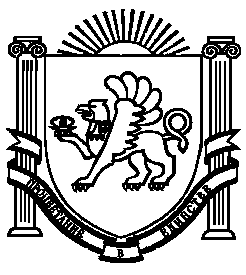 